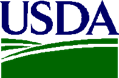 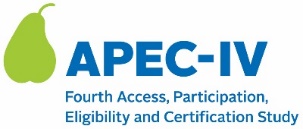 Fourth Access, Participation, Eligibility and Certification Study Series (APEC IV)D3. SFA MEAL CLAIM REIMBURSEMENT VERIFICATION FORM—ALL SCHOOLSSFA Name:	_______________________________________________________SFA ID:	|___|___|___|___|___|___|___|___|Date Collected:	|     |     | / |     |     | / |     |     |	MONTH	DAY	YEAR___________________________________________________________________________________________________________Target Month = October, 2023SFA CONSOLIDATED MEAL CLAIM – FOR ALL SCHOOLS CONSOLIDATED A1. NON CEP SCHOOLS Check here if this includes both CEP and Non-CEP schools because the SFA doesn’t have consolidated total by school type. A2. CEP SCHOOLS (ENTER  “TOTAL” MEALS ONLY). LEAVE BLANK OF A1 includes both CEP and NON CEP Schools. COMPLETE ONE FORM PER SCHOOLSFA Name:		SFA ID:	|___|___|___|___|___|___|___|___|School Name:		School ID:	|___|___|___|___|___|___|___|___|Sampled School:   YES   OR  NO Date Collected:	|     |     | / |     |     | / |     |     ||     |     |  	MM	DD	YYYYTarget Month = October, 2023Number of Breakfast Serving Days:  |     |     |               Number of Lunch Serving Days:  |     |     |               (If breakfast or lunch was not served, enter “0”)REPEAT FOR EACH SCHOOL. C.  COMMENTS	Record any notes in the records, or reported to you by SFA staff, indicating that the SFA corrected or adjusted the school breakfast or lunch meal counts.  Also, include any notes that may be related to any potential discrepancies between school meal counts (what the school reported to the SFA) and SFA meal claims (what the SFA reported to the State). D.	QC REVIEW (required)  Check here to confirm that a QC review of the data entered was conducted, and all data entered is complete and accurate. OMB Number: 0584-0530Expiration Date: XX/XX/XXXXBREAKFASTSLUNCHESFree:	|     |,|     |     |     |,|     |     |     |Reduced:	|     |,|     |     |     |,|     |     |     |Paid:	|     |,|     |     |     |,|     |     |     |Total:	|     |,|     |     |     |,|     |     |     |Number of Schools:  |     |     |,|     |     |     |Free:	|     |,|     |     |     |,|     |     |     |Reduced:	|     |,|     |     |     |,|     |     |     |Paid:	|     |,|     |     |     |,|     |     |     |Total:	|     |,|     |     |     |,|     |     |     |Number of Schools:  |     |     |,|     |     |     |BREAKFASTSLUNCHESTotal:	|     |,|     |     |     |,|     |     |     |Number of Schools:  |     |     |,|     |     |     |Total:	|     |,|     |     |     |,|     |     |     |Number of Schools:  |     |     |,|     |     |     |A:  BREAKFAST  MEAL CLAIMSFOR CEP SCHOOLS, ENTER  “TOTAL” MEALS ONLY. A:  BREAKFAST  MEAL CLAIMSFOR CEP SCHOOLS, ENTER  “TOTAL” MEALS ONLY. A:  BREAKFAST  MEAL CLAIMSFOR CEP SCHOOLS, ENTER  “TOTAL” MEALS ONLY. A:  BREAKFAST  MEAL CLAIMSFOR CEP SCHOOLS, ENTER  “TOTAL” MEALS ONLY. A:  BREAKFAST  MEAL CLAIMSFOR CEP SCHOOLS, ENTER  “TOTAL” MEALS ONLY. A:  BREAKFAST  MEAL CLAIMSFOR CEP SCHOOLS, ENTER  “TOTAL” MEALS ONLY. A:  BREAKFAST  MEAL CLAIMSFOR CEP SCHOOLS, ENTER  “TOTAL” MEALS ONLY. A:  BREAKFAST  MEAL CLAIMSFOR CEP SCHOOLS, ENTER  “TOTAL” MEALS ONLY. REPORTED TO SFA BY SCHOOLREPORTED TO SFA BY SCHOOLREPORTED TO SFA BY SCHOOLREPORTED TO SFA BY SCHOOLREPORTED TO STATE AGENCY BY SFAREPORTED TO STATE AGENCY BY SFAREPORTED TO STATE AGENCY BY SFAREPORTED TO STATE AGENCY BY SFAFree:	|     |     |     |,|     |     |     |Reduced:	|     |     |     |,|     |     |     |Paid:	|     |     |     |,|     |     |     |Total:	|     |     |     |,|     |     |     |Free:	|     |     |     |,|     |     |     |Reduced:	|     |     |     |,|     |     |     |Paid:	|     |     |     |,|     |     |     |Total:	|     |     |     |,|     |     |     |Free:	|     |     |     |,|     |     |     |Reduced:	|     |     |     |,|     |     |     |Paid:	|     |     |     |,|     |     |     |Total:	|     |     |     |,|     |     |     |Free:	|     |     |     |,|     |     |     |Reduced:	|     |     |     |,|     |     |     |Paid:	|     |     |     |,|     |     |     |Total:	|     |     |     |,|     |     |     |Free:	|     |     |     |,|     |     |     |Reduced:	|     |     |     |,|     |     |     |Paid:	|     |     |     |,|     |     |     |Total:	|     |     |     |,|     |     |     |Free:	|     |     |     |,|     |     |     |Reduced:	|     |     |     |,|     |     |     |Paid:	|     |     |     |,|     |     |     |Total:	|     |     |     |,|     |     |     |Free:	|     |     |     |,|     |     |     |Reduced:	|     |     |     |,|     |     |     |Paid:	|     |     |     |,|     |     |     |Total:	|     |     |     |,|     |     |     |Free:	|     |     |     |,|     |     |     |Reduced:	|     |     |     |,|     |     |     |Paid:	|     |     |     |,|     |     |     |Total:	|     |     |     |,|     |     |     |COMPLETE FOR PROVISION SCHOOL IN NON-BASE YEARENTER THE CLAIMING PERCENTAGES USED:COMPLETE FOR PROVISION SCHOOL IN NON-BASE YEARENTER THE CLAIMING PERCENTAGES USED:COMPLETE FOR PROVISION SCHOOL IN NON-BASE YEARENTER THE CLAIMING PERCENTAGES USED:COMPLETE FOR PROVISION SCHOOL IN NON-BASE YEARENTER THE CLAIMING PERCENTAGES USED:BASE YEAR PERIOD USED:BASE YEAR PERIOD USED:BASE YEAR PERIOD USED:BASE YEAR PERIOD USED:FREE|  |  |  |.|  |  |  | %OR |  |.|  |  |  |  REDUCED|  |  |  |.|  |  |  | %OR |  |.|  |  |  |  PAID|  |  |  |.|  |  |  | %OR |  |.|  |  |  |  PAID|  |  |  |.|  |  |  | %OR |  |.|  |  |  |  YEARLY PERCENTAGES	1MONTHLY PERCENTAGES	2SPECIFY MONTH USED: YEARLY PERCENTAGES	1MONTHLY PERCENTAGES	2SPECIFY MONTH USED: YEARLY PERCENTAGES	1MONTHLY PERCENTAGES	2SPECIFY MONTH USED: YEARLY PERCENTAGES	1MONTHLY PERCENTAGES	2SPECIFY MONTH USED: COMPLETE FOR CEP SCHOOLENTER THE CLAIMING PERCENTAGES USED (FOR BREAKFAST AND/OR LUNCH):COMPLETE FOR CEP SCHOOLENTER THE CLAIMING PERCENTAGES USED (FOR BREAKFAST AND/OR LUNCH):COMPLETE FOR CEP SCHOOLENTER THE CLAIMING PERCENTAGES USED (FOR BREAKFAST AND/OR LUNCH):COMPLETE FOR CEP SCHOOLENTER THE CLAIMING PERCENTAGES USED (FOR BREAKFAST AND/OR LUNCH):COMPLETE FOR CEP SCHOOLENTER THE CLAIMING PERCENTAGES USED (FOR BREAKFAST AND/OR LUNCH):COMPLETE FOR CEP SCHOOLENTER THE CLAIMING PERCENTAGES USED (FOR BREAKFAST AND/OR LUNCH):COMPLETE FOR CEP SCHOOLENTER THE CLAIMING PERCENTAGES USED (FOR BREAKFAST AND/OR LUNCH):COMPLETE FOR CEP SCHOOLENTER THE CLAIMING PERCENTAGES USED (FOR BREAKFAST AND/OR LUNCH):FREE|  |  |  |.|  |  |  | %OR |  |.|  |  |  |  FREE|  |  |  |.|  |  |  | %OR |  |.|  |  |  |  PAID|  |  |  |.|  |  |  | %OR |  |.|  |  |  |  B:  LUNCH MEAL CLAIMSFOR CEP SCHOOLS, “TOTAL” MEALS ONLY.”B:  LUNCH MEAL CLAIMSFOR CEP SCHOOLS, “TOTAL” MEALS ONLY.”B:  LUNCH MEAL CLAIMSFOR CEP SCHOOLS, “TOTAL” MEALS ONLY.”B:  LUNCH MEAL CLAIMSFOR CEP SCHOOLS, “TOTAL” MEALS ONLY.”REPORTED TO SFA BY SCHOOLREPORTED TO SFA BY SCHOOLREPORTED TO SFA BY SCHOOLREPORTED TO STATE AGENCY BY SFAFree:	|     |     |     |,|     |     |     |Reduced:	|     |     |     |,|     |     |     |Paid:	|     |     |     |,|     |     |     |Total:	|     |     |     |,|     |     |     |Free:	|     |     |     |,|     |     |     |Reduced:	|     |     |     |,|     |     |     |Paid:	|     |     |     |,|     |     |     |Total:	|     |     |     |,|     |     |     |Free:	|     |     |     |,|     |     |     |Reduced:	|     |     |     |,|     |     |     |Paid:	|     |     |     |,|     |     |     |Total:	|     |     |     |,|     |     |     |Free:	|     |     |     |,|     |     |     |Reduced:	|     |     |     |,|     |     |     |Paid:	|     |     |     |,|     |     |     |Total:	|     |     |     |,|     |     |     |COMPLETE FOR PROVISION SCHOOL IN NON-BASE YEARENTER THE CLAIMING PERCENTAGES USED:COMPLETE FOR PROVISION SCHOOL IN NON-BASE YEARENTER THE CLAIMING PERCENTAGES USED:COMPLETE FOR PROVISION SCHOOL IN NON-BASE YEARENTER THE CLAIMING PERCENTAGES USED:BASE YEAR PERIOD USED:FREE|  |  |  |.|  |  |  | %OR |  |.|  |  |  |  REDUCED|  |  |  |.|  |  |  | %OR |  |.|  |  |  |  PAID|  |  |  |.|  |  |  | %OR |  |.|  |  |  |  YEARLY PERCENTAGES	1MONTHLY PERCENTAGES	2SPECIFY MONTH USED: